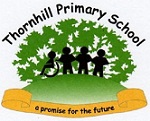 Thornhill Primary SchoolJob DescriptionJob Title:		Administration 1 (JRD reference A5763)Job Purpose:	Responsible for providing an administrative and clerical support service to facilitate the day to day running of the Student Reception and School OfficeReports to:		Headteacher and School Business ManagerSalary Grade: 	Grade 2 Working Hours: 	37 hours per week term time only (Monday – Thursday 8:00 am to 4:00 pm, Friday 8:00 am to 3:30 pm to include half an hour lunch break) Purpose of the PostResponsible for providing an administrative and clerical support service to facilitate the day to day running of the student reception and school office.Main duties and responsibilities of the postResponsible for providing general clerical support including photocopying, word processing, answering the phone, general enquiries, e-mails, sorting, distribution and despatch of school mail and data input where required.Provide support and cover for main reception and student reception. Provide information relating to attendance of pupils and staff upon request Assist in the maintenance of computer based records using SIMS to ensure that these are all kept current and up to date.Assist in the preparation and collation of school reports to ensure these are delivered to pupils on time and in a professional manner.Assist in the co-ordination of whole school documentation e.g. governor’s reports, staff handbook, etc.Assist the School Business Manager with the maintenance of stock registers for the school and arrange annual stock checks.Responsible for the initiation of first day absence calls which includes contacting the parents/guardians of pupils that have an unauthorised absence from school during the morning of their first day of absence.Provide pastoral care and support to sick and injured children taking appropriate action as appropriate/directed in accordance with school procedures. Maintain accident records as required.Responsible for the collection of money from pupils in relation to school visits etc. and to facilitate the banking of monies received.To provide support to the School Business Manager in the processing of orders and invoices.To provide appropriate help throughout the day including break and lunchtime monitoring and pre/post school activities as necessary.To attend any training courses relevant to the post, ensuring continuing, personal and professional development.The Post holder may undertake any other duties that are commensurate with the post.The post holder has common duties and responsibilities in the areas of Quality Assurance, Communication, Professional Practice, Health & Safety, General Management (where applicable), Financial Management (where applicable), Appraisal, Equality & Diversity, Confidentiality and Induction.Successful candidates will be subject to the school’s verification and vetting process. This includes an enhanced Disclosure and Barring Service (DBS) check.